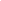 FACTURE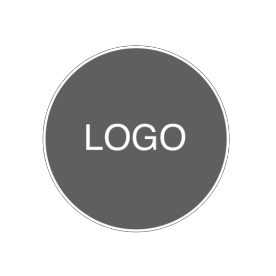 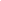 <Nom de votre entreprise>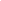 <123 Adresse municipale><Ville, État, code postal>	N° DE FACTURE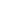 <Numéro de téléphone><Adresse e-mail><Modalités de paiement (dû à réception, dû dans X jours)>FACTURER				    DÉTAILS DU PROJET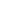 <Nom de la personne-ressource><Nom de l'entreprise cliente><Adresse><Téléphone><Courriel>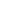 <Nom du projet><Description du projet>Remarques / Instructions de paiement :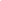 Solde dû$	-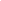 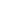 DESCRIPTION	HEURESDESCRIPTION	HEURESTAUXTOTAL0,000,000,000,000,000,000,000,000,000,000,00TOTAL0,00RABAIS0,00SOUS-TOTAL MOINS LA REMISE0,00TAUX D'IMPOSITION0,00 %TAXE TOTAL0,00